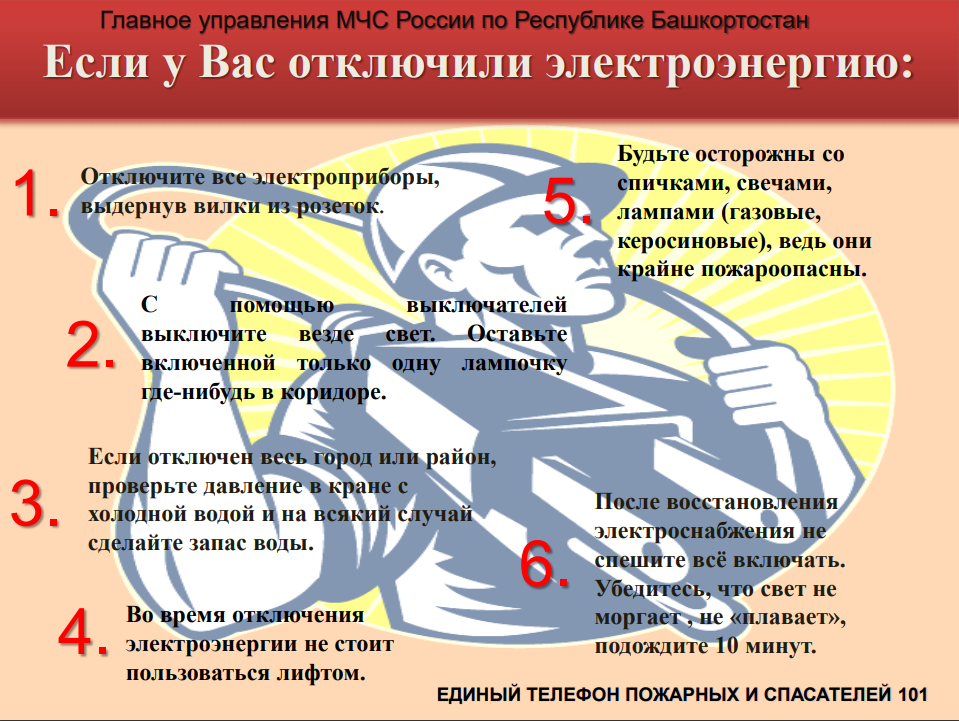 ИНСТРУКЦИЯпо электробезопасности в школе, дома, на улицеНеукоснительно соблюдайте порядок включения электроприборов в сеть: сначала подключите шнур к прибору, а затем к сети. Отключение электроприбора производится в обратной последовательности: шнур выдернуть из розетки, а затем вынуть из прибора.Уходя из комнаты или из дома (квартиры), обязательно выключите работающие электроприборы (утюг, телевизор, электроплита, электрочайник, компьютер и т.д.).Не вставляйте и не вытаскивайте вилку в розетку или из розетки мокрыми руками.Не тяните за шнур электроприбора (брать руками только вилку шнура), может произойти обрыв провода и ударить электрическим током.Не подходить и не трогать руками оголенный электрический провод.Не пользуйтесь утюгом, электрическим чайником, электрической плиткой без специальной подставки.Не дотрагивайтесь до нагреваемой кипятильником воды.Не протирайте включенные электрические приборы мокрой или влажной тряпкой.Не подвешивайте цветочные горшки над электрическими приборами или проводами.Не гасите загоревшиеся электрические приборы водой.Не трогайте руками провисшие или лежащие на земле электропровода.Не влезайте на электрические столбы линий электропередачи.Не пытайтесь проникнуть (открывать) электрощитовые, трансформаторные подстанции, распределительные устройства. Это приведет к гибели или ожогам большой степени.Не используйте бумагу или ткань в качестве абажура электролампочек.Не проводите ремонт электроприборов при их включенном состоянии.Не вставляйте в электрические розетки посторонние предметы.При возгорании электрических приборов немедленно вызывайте пожарную охрану по телефону 01.